ODGOJNO – OBRAZOVNO PODRUČJE: KOMUNIKACIJA1. ZADATAK: SAMI ILI UZ POMOĆ UKUĆANA PROČITAJTE NEKOLIKO PUTA RECITACIJU!DJECA SU UKRAS SVIJETA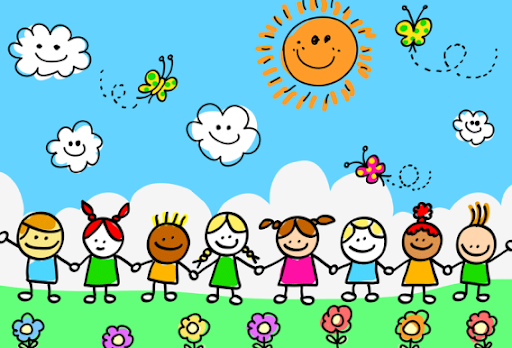 NEMA SVIJETA NI PLANETE,
GDJE NE MOŽE STIĆI DIJETE,
JER SVE DJEČJE STAZE VODE,
OD IGRE DO SLOBODE.CVIJEĆE JE UKRAS BAŠTE,
PČELA JE UKRAS CVIJETA,
A DJECA PUNA MAŠTE,
DJECA SU UKRAS SVIJETA.LIJEPE RIJEČI, PRVE TAJNE,
I SVE ŽELJE DJEČJE SJAJNE,
NEKA PLANU, NEK' SE RODE,
OD IGRE DO SLOBODE.CVIJEĆE JE UKRAS BAŠTE,
PČELA JE UKRAS CVIJETA,
A DJECA PUNA MAŠTE,
DJECA SU UKRAS SVIJETA.2. ZADATAK: PREPIŠITE U BILJEŽNICU 1. I 2. KITICU RECITACIJE!3. ZADATAK: POGLEDAJTE SLIČICE I PROČITAJTE RIJEČI KOJE SE SPOMINJU U RECITACIJI: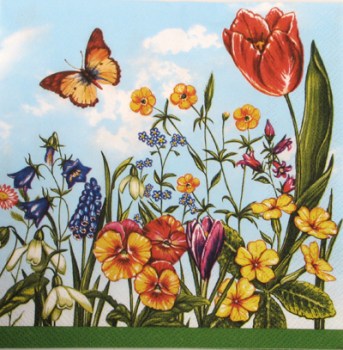           DJECA                              CVIJEĆE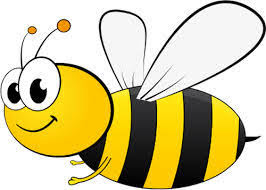 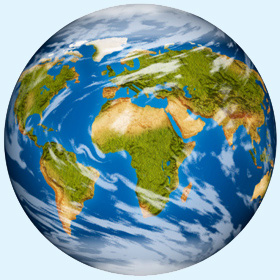             PČELA                               SVIJET4. ZADATAK: SPOJI SLIKU I RIJEČ!* Slike su uzete sa internetskih stranica:https://www.perlica.eu/images/stories/virtuemart/product/resized/Salveta_4d760361bc9fb_350x350.jpghttps://lh3.googleusercontent.com/proxy/hgLtaLKCL4LT2fwKXYvqQSA3XxhtHwI9BraaIT3tlhDIXSLe1ql2umucVeItr_rrwvvLpAeom-mCAmcVUl6RpsCRIZcoGsyNL9pHRvVUbKfCA6lDt27m-eeQkyP0WW1nWv9DHlMnZ9hJEeQhttps://lh3.googleusercontent.com/proxy/oGGjRS8e5RPOJnHfyCC7vGYyv90dObl0X1TiiYmGVK7LCdRpwJHsZ_EICJ8N_g-MRKomW-JOu153dqDK-VchEQgUkj6kmZ9cFHZf8PlzV0-g33qwO35NDsjLpGXp1sUQug7LCoa3VewxygIKK2G7BiEo7Q